Date: 02 Feb 2012REPORT OF THE WRC-12 AGENDA ITEM COORDINATOR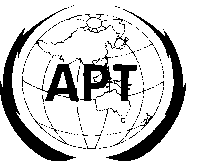 ASIA-PACIFIC TELECOMMUNITYAPT Coordination Meetings During RA-12 and WRC-12APT Coordination Meetings During RA-12 and WRC-12Agenda Item No.: 1.20Name of the Coordinator ( with Email): Nguyen Huy Cuong  (cuongnh@rfd.gov.vn)Issues: to consider the results of ITU-R studies and spectrum identification for gateway links for high altitude platform stations (HAPS) in the range 5 850-7 075 MHz in order to support operations in the fixed and mobile services, in accordance with Resolution 734 (Rev.WRC-07);APT Proposals:	ASP/26A20/1No change to Article 5 of the Radio Regulations under WRC-12 Agenda item 1.20.SUP	ASP/26A20/2RESOLUTION 734 (Rev.WRC-07)Studies for spectrum identification for gateway links for high-altitude platform stations in the range from 5 850 to 7 075 MHzStatus of the APT Proposals:All administrations agreed to suppress Resolution 734 (ASP/26A20/2).The Drafting Group makes much progress through the three meetings after the decisions taken by the Chairman of Committee 5. There is consensus of the footnote  5.A120, the approach of drafting the footnote has been incorporated .  Regarding the proposed RESOLUTION  [A120-HAPS-NATIONAL USE], there are some points need to be further discussion including: limitation of the epfd of the HAPS uplink  in the resolve 3, modification of mandatory elements of Appendix 4 and distance from the location of the antenna nadir of HAPS platforms for an advance consultation.Issues to be discussed at the Coordination Meeting:NoneComments/Remarks by the Coordinator: